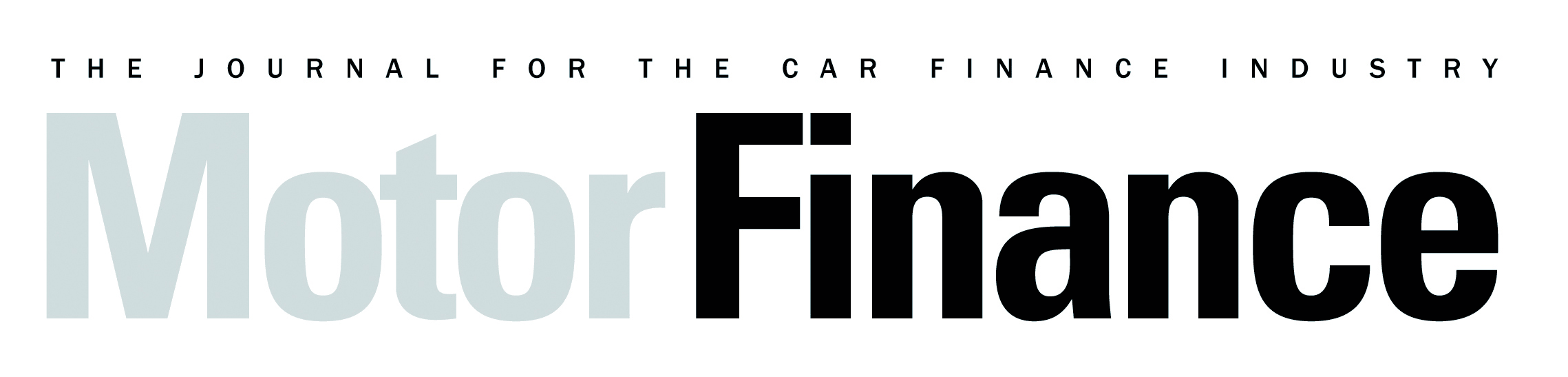 Motor Finance: Europe Awards 2019Entry FormPART A – must be received by 15.03.2019There are several general and social media sponsorship options available if you would like to sponsor an award, a category or social media interactions.  Please get in touch with Ray Giddings – ray.giddings@compelo.com for further information.PART B – must be received by 15.03.2019Please send this form & any supporting documents to events@arena-international.com   by 15.03.2019Company DetailsCompany DetailsCompany DetailsCompany DetailsCompany NameCompany Address (including Postcode)Contact PersonContact DetailsSubmission DetailsSubmission DetailsSubmission DetailsSubmission DetailsItemDetailsDetailsDetailsTick Submission Award Categories
Captive Finance Company of the YearCaptive Finance Company of the YearTick Submission Award Categories
Bank Owned Independent Finance Provider of the YearBank Owned Independent Finance Provider of the YearTick Submission Award Categories
Non -Bank Owned Independent Finance Provider of the YearNon -Bank Owned Independent Finance Provider of the YearTick Submission Award Categories
Sub-Prime Lender of the YearSub-Prime Lender of the YearTick Submission Award Categories
Intermediary of the YearIntermediary of the YearTick Submission Award Categories
Advisory Firm of the YearAdvisory Firm of the YearTick Submission Award Categories
Legal Provider of the YearLegal Provider of the YearTick Submission Award Categories
Fleet Services Provider of the YearFleet Services Provider of the YearTick Submission Award Categories
Green Fleet Product of the YearGreen Fleet Product of the YearTick Submission Award Categories
Digital Innovation of the Year: FleetDigital Innovation of the Year: FleetTick Submission Award Categories
Digital Innovation of the Year: Consumer LendingDigital Innovation of the Year: Consumer LendingTick Submission Award Categories
Digital Innovation of the YearDigital Innovation of the YearTick Submission Award Categories
Best Finance Product of the YearBest Finance Product of the YearTick Submission Award Categories
Rising Star AwardRising Star AwardTick Submission Award Categories
Industry Ambassador of the YearIndustry Ambassador of the YearTick Submission Award Categories
Editor’s Choice AwardEditor’s Choice AwardTick Submission Award Categories
Lifetime Achievement AwardLifetime Achievement AwardDeclaration
I have read the information in the notes below and as provided in the Awards Information Pack. I am submitting this entry in accordance with those instructions. I guarantee that the information provided is true and correct at the point of submitting this entry. Notes: For Additional Details please refer to the information packThe deadline for completed and signed entries is 15.03.19 Please ensure your form has been emailed to events@arena-international.com Please fill one form for each category entered.Declaration
I have read the information in the notes below and as provided in the Awards Information Pack. I am submitting this entry in accordance with those instructions. I guarantee that the information provided is true and correct at the point of submitting this entry. Notes: For Additional Details please refer to the information packThe deadline for completed and signed entries is 15.03.19 Please ensure your form has been emailed to events@arena-international.com Please fill one form for each category entered.

………………………………….
Authorised Signatory

………………………………….
Authorised SignatoryAward Snapshot 
(Please describe in between 500 – 1000 words why your programme or product should be nominated in this category. Please refer to the bullet points below the category when outlining your rationale.) Graphs and pictures can be copied into this document.Award Snapshot 
(Please describe in between 500 – 1000 words why your programme or product should be nominated in this category. Please refer to the bullet points below the category when outlining your rationale.) Graphs and pictures can be copied into this document.Website URLAny other details you wish to share